Source Analysis: Asking questions of written textsKey questions for source analysis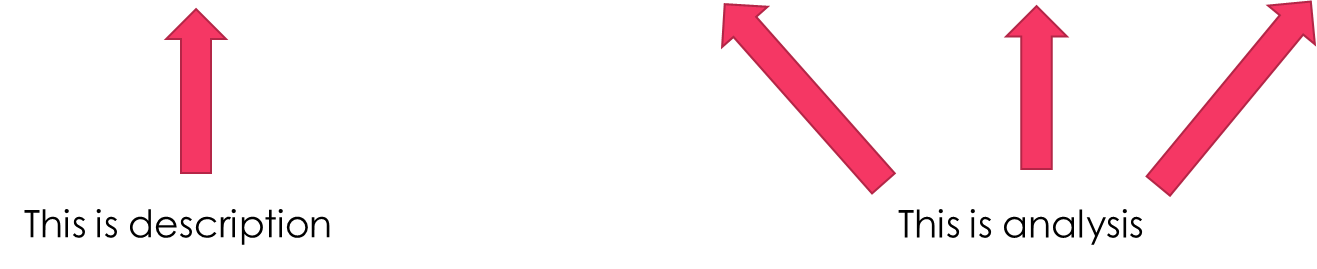 Notes